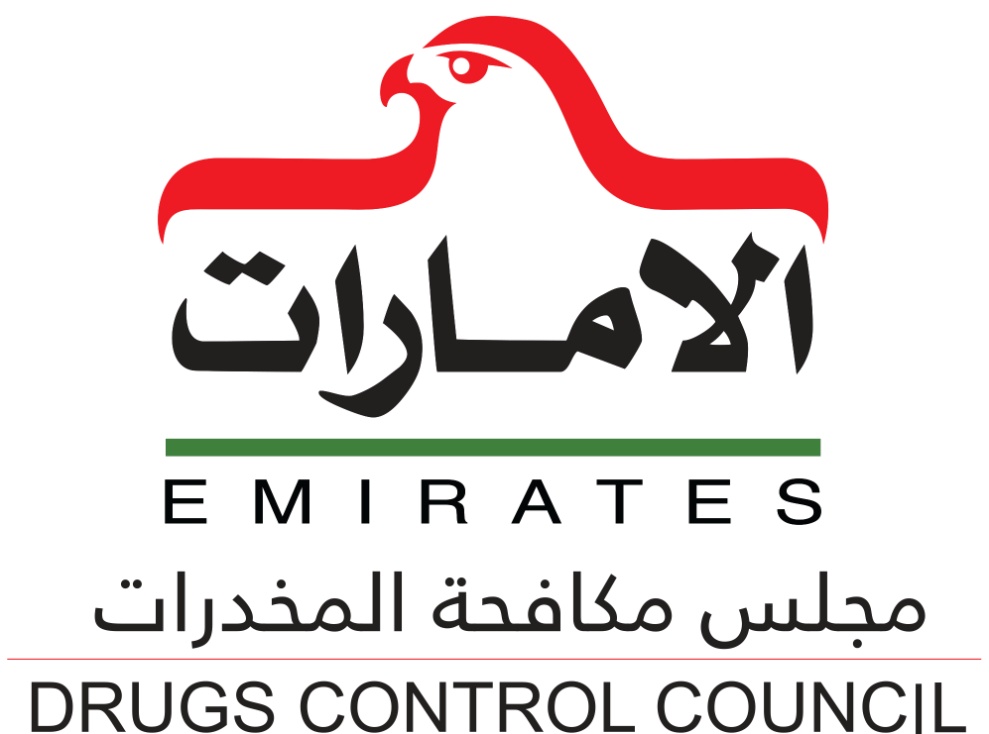 نموذج الترشيح لجائزة الإمارات لمكافحة المخدراتفئة الخدمة المجتمعية2018متقديم طلبات الترشيح في هذه الفئة بالتعاون واشراف الجهات المشاركة، وتُمنح هذه الجائزة لأفراد المجتمع الذين يقومون بإسهامات بطولية وتطوعية في مساعدة الجهات في مجال مكافحة المخدرات.ملاحظة: عدد الكلمات في جميع المعايير يجب أن لا يتجاز 600 كلمةملاحظة: يرجى التأكد من وضوح المرفقات ، وكتابة شرح بسيط عن المرفق بحد أقصى 10 مرفقملاحظة: بالإمكان إدراج فيديو أو عرض تقديمي أو أي ملفات أخرى تدعم الفكرة بيانـات المترشحبيانـات المترشحبيانـات المترشحبيانـات المترشحبيانـات المترشحبيانـات المترشحاسم المترشح رقم الهوية صورة شخصيةالجنسيةالرقم الموحدصورة شخصيةالجهة/الوزارةالهئيةالهاتفصورة شخصيةالبريد الالكترونيالانجازالوزنالمعيار10الظواهر أو الأسباب الأمنية التي أدت لتقديم العمل10التنسيق والتواصل مع الجهات المعنية ذات العلاقة بتقديم العمل (تضحية/ مشروع/ التبرع المالي أو المادي)40الانجازات والأعمال المتميزة التي قدمها المرشح40الآثار المترتبة والنتائج المتحققة على المستوى الأمني والاجتماعيالمرفقـــاتالمرفقـــاتوضع صورة المرفقوضع صورة المرفقوصف المرفقوصف المرفقوضع صورة المرفقوضع صورة المرفقوصف المرفقوصف المرفق